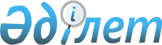 О внесении изменений в решение от 24 декабря 2009 года № 20/3-IV "О районном бюджете на 2010-2012 годы"
					
			Утративший силу
			
			
		
					Решение Глубоковского районного маслихата Восточно-Казахстанской области от 02 ноября 2010 года N 26/5-IV. Зарегистрировано управлением юстиции Глубоковского района Департамента юстиции Восточно-Казахстанской области 19 ноября 2010 года за N 5-9-137. Утратило силу в связи с истечением срока действия (письмо Глубоковского районного маслихата от 05 января 2011 года № 1)

      Сноска. Утратило силу в связи с истечением срока действия (письмо Глубоковского районного маслихата от 05.01.2011 № 1).       

Руководствуясь статьей 109 Бюджетного кодекса Республики Казахстан, подпунктом 1) пункта 1 статьи 6 Закона Республики Казахстан «О местном государственном управлении и самоуправлении в Республике Казахстан», решением Восточно-Казахстанского областного маслихата от 22 октября 2010 года № 24/298-IV «О внесении изменений и дополнения в решение от 21 декабря 2009 года № 17/222-IV «Об областном бюджете на 2010-2012 годы» (зарегистрировано в Реестре государственной регистрации нормативных правовых актов № 2537),  Глубоковский районный маслихат РЕШИЛ:



      1. Внести в решение Глубоковского районного маслихата «О районном бюджете на 2010-2012 годы» от 24 декабря 2009 года № 20/3-IV (зарегистрировано в Реестре государственной регистрации нормативных правовых актов № 5-9-119, опубликовано в газетах «Ақ бұлақ» от 7 и 15 января 2010 года № 2, 3, «Огни Прииртышья» от 7 и 15 января 2010 года № 2, 3) следующие изменения:



      1) пункт 1 изложить в следующей редакции:

      «1. Утвердить районный бюджет на 2010-2012 годы согласно приложениям 1, 2, 3 соответственно, в том числе на 2010 год в следующих объемах:

      1) доходы – 2554724 тысячи тенге, в том числе по:

      налоговым поступлениям – 845392 тысячи тенге;

      неналоговым поступлениям – 7970 тысяч тенге;

      поступлениям от продажи основного капитала – 76158 тысяч тенге;

      поступлениям трансфертов – 1625204 тысячи тенге;

      2) затраты – 2558616,8 тысяч тенге;

      3) чистое бюджетное кредитование – 4402 тысячи тенге, в том числе:

      бюджетные кредиты – 4451 тысяча тенге;

      погашение бюджетных кредитов – 49 тысяч тенге;

      4) сальдо по операциям с финансовыми активами – 7643 тысячи тенге, в том числе:

      приобретение финансовых активов – 7643 тысячи тенге;

      поступление от продажи финансовых активов государства – 0 тысяч тенге;

      5) дефицит (профицит) бюджета – -15937,8 тысяч тенге;

      6) финансирование дефицита (использование профицита) бюджета 15937,8 тысяч тенге, в том числе:

      поступление займов – 4451 тысяча тенге;

      погашение займов – 49 тысяч тенге;

      используемые остатки бюджетных средств – 11535,8 тысяч тенге.»;



      2) в пункте 6:

      в абзаце первом цифры «131288» заменить цифрами «128899»;

      в абзаце втором цифры «23493» заменить цифрами «23249»;

      в абзаце одиннадцатом цифры «6131» заменить цифрами «3986»;



      3) в пункте 6-1:

      в абзаце первом цифры «106519» заменить цифрами «107209»;

      в абзаце четвертом цифры «36825» заменить цифрами «36525»;

      в абзаце седьмом цифры «629» заменить цифрами «1619»;



      4) в пункте 7:

      в абзаце первом цифры «1890» заменить цифрами «1151»;

      в абзаце втором цифры «1200» заменить цифрами «90»;

      в абзаце третьем цифры «100» заменить цифрой «0»;

      в абзаце четвертом цифры «1700» заменить цифрами «1061»;



      5) приложения 1, 5, 7, 9 изложить в новой редакции согласно приложениям 1, 2, 3, 4 к настоящему решению.



      2. Настоящее решение вводится в действие с 1 января 2010 года.      Председатель сессии                   А. Авдеев

       Секретарь Глубоковского

      районного маслихата                   А. Брагинец

 

Приложение 1

к решению Глубоковского районного маслихата

от 2 ноября 2010 года № 26/5-IVПриложение 1

к решению Глубоковского районного маслихата

от 24 декабря 2009 года № 20/3-IV Бюджет Глубоковского района на 2010 год

Приложение 2

к решению Глубоковского районного маслихата

от 2 ноября 2010 года № 26/5-IVПриложение 5

к решению Глубоковского районного маслихата

от 24 декабря 2009 года № 20/3-IV Расходы на услуги по обеспечению деятельности акима района в

городе, города районного значения, поселка, аула (села),

аульного (сельского) округа

Приложение 3

к решению Глубоковского районного маслихата

от 2 ноября 2010 года № 26/5-IVПриложение 7

к решению Глубоковского районного маслихата

от 24 декабря 2009 года № 20/3-IV Расходы на освещение улиц населенных пунктов

Приложение 4

к решению Глубоковского районного маслихата

от 2 ноября 2010 года № 26/5-IVПриложение 9

к решению Глубоковского районного маслихата

от 24 декабря 2009 года № 20/3-IV Расходы на содержание мест захоронений и погребения безродных
					© 2012. РГП на ПХВ «Институт законодательства и правовой информации Республики Казахстан» Министерства юстиции Республики Казахстан
				КатегорияКатегорияКатегорияКатегорияСумма,

тысяч тенгеКлассКлассКлассСумма,

тысяч тенгеПодклассПодклассСумма,

тысяч тенгеНаименованиеСумма,

тысяч тенге12356I. Доходы2554724Собственные доходы9295201Налоговые поступления84539201Подоходный налог3291762Индивидуальный подоходный налог32917603Социальный налог2523071Социальный налог25230704Hалоги на собственность2320111Hалоги на имущество1381153Земельный налог221964Hалог на транспортные средства679005Единый земельный налог380005Внутренние налоги на товары, работы и услуги239822Акцизы30803Поступления за использование природных и других ресурсов133004Сборы за ведение предпринимательской и профессиональной деятельности74225Налог на игорный бизнес18008Обязательные платежи, взимаемые за совершение юридически значимых действий и (или) выдачу документов уполномоченными на то государственными органами или должностными лицами79161Государственная пошлина79162Неналоговые поступления797001Доходы от государственной собственности24061Поступления части чистого дохода государственных предприятий1655Доходы от аренды имущества, находящегося в государственной собственности22009Прочие доходы от государственной собственности4103Поступления денег от проведения государственных закупок, организуемых государственными учреждениями, финансируемыми из государственного бюджета41Поступления денег от проведения государственных закупок, организуемых государственными учреждениями, финансируемыми из государственного бюджета404Штрафы, пени, санкции, взыскания, налагаемые государственными учреждениями, финансируемыми из государственного бюджета, а также содержащимися и финансируемыми из бюджета (сметы расходов) Национального Банка Республики Казахстан10001Штрафы, пени, санкции, взыскания, налагаемые государственными учреждениями, финансируемыми из государственного бюджета, а также содержащимися и финансируемыми из бюджета (сметы расходов) Национального Банка Республики Казахстан, за исключением поступлений от организаций нефтяного сектора100006Прочие неналоговые поступления45601Прочие неналоговые поступления45603Поступления от продажи основного капитала7615801Продажа государственного имущества, закрепленного за государственными учреждениями821Продажа государственного имущества, закрепленного за государственными учреждениями8203Продажа земли и нематериальных активов760761Продажа земли756462Продажа нематериальных активов4304Поступления трансфертов162520402Трансферты из вышестоящих органов государственного управления16252042Трансферты из областного бюджета1625204Функциональная группаФункциональная группаФункциональная группаФункциональная группаФункциональная группаСумма,

тысяч тенгеФункциональная подгруппаФункциональная подгруппаФункциональная подгруппаФункциональная подгруппаСумма,

тысяч тенгеАдминистратор программАдминистратор программАдминистратор программСумма,

тысяч тенгеПрограммаПрограммаСумма,

тысяч тенгеНаименованиеСумма,

тысяч тенгеII. Затраты2558616,801Государственные услуги общего характера205809,41Представительные, исполнительные и другие органы, выполняющие общие функции государственного управления179572,4112Аппарат маслихата района (города областного значения)11820001Услуги по обеспечению деятельности маслихата района (города областного значения)11820122Аппарат акима района (города областного значения)40458,8001Услуги по обеспечению деятельности акима района (города областного значения)40413,8002Создание информационных систем45123Аппарат акима района в городе, города районного значения, поселка, аула (села), аульного (сельского) округа127293,6001Услуги по обеспечению деятельности акима района в городе, города районного значения, поселка, аула (села), аульного (сельского) округа125055,6023Материально-техническое оснащение государственных органов22382Финансовая деятельность13057452Отдел финансов района (города областного значения)13057001Услуги по реализации государственной политики в области исполнения бюджета района (города областного значения) и управления коммунальной собственностью района (города областного значения)12361003Проведение оценки имущества в целях налогообложения440004Организация работы по выдаче разовых талонов и обеспечение полноты сбора сумм от реализации разовых талонов2565Планирование и статистическая деятельность13180453Отдел экономики и бюджетного планирования района (города областного значения)13180001Услуги по реализации государственной политики в области формирования и развития экономической политики, системы государственного планирования и управления района (города областного значения)1318002Оборона695261Военные нужды7326122Аппарат акима района (города областного значения)7326005Мероприятия в рамках исполнения всеобщей воинской обязанности73262Организация работы по чрезвычайным ситуациям62200122Аппарат акима района (города областного значения)62200006Предупреждение и ликвидация чрезвычайных ситуаций масштаба района (города областного значения)6220003Общественный порядок, безопасность, правовая, судебная, уголовно-исполнительная деятельность3101Правоохранительная деятельность310458Отдел жилищно-коммунального хозяйства, пассажирского транспорта и автомобильных дорог района (города областного значения)310021Обеспечение безопасности дорожного движения в населенных пунктах31004Образование1599514,81Дошкольное воспитание и обучение84474464Отдел образования района (города областного значения)84474009Обеспечение деятельности организаций дошкольного воспитания и обучения844742Начальное, основное среднее и общее среднее образование1457778,8464Отдел образования района (города областного значения)1457778,8003Общеобразовательное обучение1351584006Дополнительное образование для детей106194,89Прочие услуги в области образования57262464Отдел образования района (города областного значения)55295001Услуги по реализации государственной политики на местном уровне в области образования6830005Приобретение и доставка учебников, учебно-методических комплексов для государственных учреждений образования района (города областного значения)3872007Проведение школьных олимпиад, внешкольных мероприятий и конкурсов районного (городского) масштаба842011Капитальный, текущий ремонт объектов образования в рамках реализации стратегии региональной занятости и переподготовки кадров43751466Отдел архитектуры, градостроительства и строительства района (города областного значения)1967037Строительство и реконструкция объектов образования196706Социальная помощь и социальное обеспечение185269,52Социальная помощь164507451Отдел занятости и социальных программ района (города областного значения)164507002Программа занятости38113005Государственная адресная социальная помощь6500006Жилищная помощь18180007Социальная помощь отдельным категориям нуждающихся граждан по решениям местных представительных органов35147010Материальное обеспечение детей-инвалидов, воспитывающихся и обучающихся на дому2638014Оказание социальной помощи нуждающимся гражданам на дому20493016Государственные пособия на детей до 18 лет4193017Обеспечение нуждающихся инвалидов обязательными гигиеническими средствами и предоставление услуг специалистами жестового языка, индивидуальными помощниками в соответствии с индивидуальной программой реабилитации инвалида2718019Обеспечение проезда участникам и инвалидам Великой Отечественной войны по странам Содружества Независимых Государств, по территории Республики Казахстан, а также оплаты им и сопровождающим их лицам расходов на питание, проживание, проезд для участия в праздничных мероприятиях в городах Москва, Астана к 65-летию Победы в Великой Отечественной войне500020Выплата единовременной материальной помощи участникам и инвалидам Великой Отечественной войны, а также лицам, приравненным к ним, военнослужащим, в том числе уволенным в запас (отставку), проходившим военную службу в период с 22 июня 1941 года по 3 сентября 1945 года в воинских частях, учреждениях, в военно-учебных заведениях, не входивших в состав действующей армии, награжденным медалью «За победу над Германией в Великой Отечественной войне 1941-1945 гг.» или медалью «За победу над Японией», проработавшим (прослужившим) не менее шести месяцев в тылу в годы Великой Отечественной войны к 65-летию Победы в Великой Отечественной войне360259Прочие услуги в области социальной помощи и социального обеспечения20762,5451Отдел занятости и социальных программ района (города областного значения)20762,5001Услуги по реализации государственной политики на местном уровне в области обеспечения занятости и реализации социальных программ для населения19756,3011Оплата услуг по зачислению, выплате и доставке пособий и других социальных выплат897022Материально-техническое оснащение государственных органов109,207Жилищно-коммунальное хозяйство113104,61Жилищное хозяйство28054458Отдел жилищно-коммунального хозяйства, пассажирского транспорта и автомобильных дорог района (города областного значения)28054004Обеспечение жильем отдельных категорий граждан280542Коммунальное хозяйство71940,6458Отдел жилищно-коммунального хозяйства, пассажирского транспорта и автомобильных дорог района (города областного значения)32187012Функционирование системы водоснабжения и водоотведения900026Организация эксплуатации тепловых сетей, находящихся в коммунальной собственности районов (городов областного значения)6000030Ремонт инженерно-коммуникационной инфраструктуры и благоустройство населенных пунктов в рамках реализации cтратегии региональной занятости и переподготовки кадров25287466Отдел архитектуры, градостроительства и строительства района (города областного значения)39753,6006Развитие системы водоснабжения7730014Развитие инженерно-коммуникационной инфраструктуры и благоустройство населенных пунктов в рамках реализации cтратегии региональной занятости и переподготовки кадров32023,63Благоустройство населенных пунктов13110123Аппарат акима района в городе, города районного значения, поселка, аула (села), аульного (сельского) округа10841008Освещение улиц населенных пунктов3842009Обеспечение санитарии населенных пунктов6249010Содержание мест захоронений и погребение безродных750458Отдел жилищно-коммунального хозяйства, пассажирского транспорта и автомобильных дорог района (города областного значения)2269016Обеспечение санитарии населенных пунктов226908Культура, спорт, туризм и информационное пространство136896,21Деятельность в области культуры67448455Отдел культуры и развития языков района (города областного значения)67448003Поддержка культурно-досуговой работы674482Спорт5866465Отдел физической культуры и спорта района (города областного значения)5866006Проведение спортивных соревнований на районном (города областного значения) уровне533007Подготовка и участие членов сборных команд района (города областного значения) по различным видам спорта на областных спортивных соревнованиях53333Информационное пространство44026,2455Отдел культуры и развития языков района (города областного значения)35206,2006Функционирование районных (городских) библиотек30984,2007Развитие государственного языка и других языков народа Казахстана4222456Отдел внутренней политики района (города областного значения)8820002Услуги по проведению государственной информационной политики через газеты и журналы88209Прочие услуги по организации культуры, спорта, туризма и информационного пространства19556455Отдел культуры и развития языков района (города областного значения)4998001Услуги по реализации государственной политики на местном уровне в области развития языков и культуры4998011Материально-техническое оснащение государственных органов0456Отдел внутренней политики района (города областного значения)7919001Услуги по реализации государственной политики на местном уровне в области информации, укрепления государственности и формирования социального оптимизма граждан7071003Реализация региональных программ в сфере молодежной политики760007Материально-техническое оснащение государственных органов88465Отдел физической культуры и спорта района (города областного значения)6639001Услуги по реализации государственной политики на местном уровне в сфере физической культуры и спорта6585002Создание информационных систем5410Сельское, водное, лесное, рыбное хозяйство, особо охраняемые природные территории, охрана окружающей среды и животного мира, земельные отношения407561Сельское хозяйство14464453Отдел экономики и бюджетного планирования района (города областного значения)1619099Реализация мер социальной поддержки специалистов социальной сферы сельских населенных пунктов за счет целевого трансферта из республиканского бюджета1619474Отдел сельского хозяйства и ветеринарии района (города областного значения)12845001Услуги по реализации государственной политики на местном уровне в сфере сельского хозяйства и ветеринарии10619004Материально-техническое оснащение государственных органов890007Организация отлова и уничтожения бродячих собак и кошек13366Земельные отношения5756463Отдел земельных отношений района (города областного значения)5756001Услуги по реализации государственной политики в области регулирования земельных отношений на территории района (города областного значения)5606008Материально-техническое оснащение государственных органов1509Прочие услуги в области сельского, водного, лесного, рыбного хозяйства, охраны окружающей среды и земельных отношений20536123Аппарат акима района в городе, города районного значения, поселка, аула (села), аульного (сельского) округа11556019Финансирование социальных проектов в поселках, аулах (селах), аульных (сельских) округах в рамках реализации стратегии региональной занятости и переподготовки кадров11556474Отдел сельского хозяйства и ветеринарии района (города областного значения)8980013Проведение противоэпизоотических мероприятий898011Промышленность, архитектурная, градостроительная и строительная деятельность55602Архитектурная, градостроительная и строительная деятельность5560466Отдел архитектуры, градостроительства и строительства района (города областного значения)5560001Услуги по реализации государственной политики в области строительства, улучшения архитектурного облика городов, районов и населенных пунктов области и обеспечению рационального и эффективного градостроительного освоения территории района (города областного значения)556012Транспорт и коммуникации1175921Автомобильный транспорт117592123Аппарат акима района в городе, города районного значения, поселка, аула (села), аульного (сельского) округа8639013Обеспечение функционирования автомобильных дорог в городах районного значения, поселках, аулах (селах), аульных (сельских) округах8639458Отдел жилищно-коммунального хозяйства, пассажирского транспорта и автомобильных дорог района (города областного значения)108953023Обеспечение функционирования автомобильных дорог10895313Прочие8359,59Прочие8359,5452Отдел финансов района (города областного значения)1151012Резерв местного исполнительного органа района (города областного значения)1151458Отдел жилищно-коммунального хозяйства, пассажирского транспорта и автомобильных дорог района (города областного значения)7208,5001Услуги по реализации государственной политики на местном уровне в области жилищно-коммунального хозяйства, пассажирского транспорта и автомобильных дорог7208,515Трансферты75918,81Трансферты75918,8452Отдел финансов района (города областного значения)75918,8006Возврат неиспользованных (недоиспользованных) целевых трансфертов42,8020Целевые текущие трансферты в вышестоящие бюджеты в связи с изменением фонда оплаты труда в бюджетной сфере72960024Целевые текущие трансферты в вышестоящие бюджеты в связи с передачей функций государственных органов из нижестоящего уровня государственного управления в вышестоящий2916III. Чистое бюджетное кредитование4402Бюджетные кредиты445110Сельское, водное, лесное, рыбное хозяйство, особо охраняемые природные территории, охрана окружающей среды и животного мира, земельные отношения44511Сельское хозяйство4451453Отдел экономики и бюджетного планирования района (города областного значения)4451006Бюджетные кредиты для реализации мер социальной поддержки специалистов социальной сферы сельских населенных пунктов4451Погашение бюджетных кредитов495Погашение бюджетных кредитов4901Погашение бюджетных кредитов491Погашение бюджетных кредитов, выданных из государственного бюджета49IV. Сальдо по операциям с финансовыми активами7643Приобретение финансовых активов764313Прочие76929Прочие7692452Отдел финансов района (города областного значения)7692014Формирование или увеличение уставного капитала юридических лиц7643Поступления от продажи финансовых активов государства0V. Дефицит (профицит) бюджета-15937,8VI. Финансирование дефицита (использование профицита) бюджета15937,8Поступления займов44517Поступления займов445101Внутренние государственные займы44512Договоры займа4451Погашение займов4916Погашение займов491Погашение займов49452Отдел финансов района (города областного значения)49008Погашение долга местного исполнительного органа перед вышестоящим бюджетом49Используемые остатки бюджетных средств11535,8№

п/пНаименование поселков и сельских округовПрограмма

1230011ГУ «Аппарат акима поселка Глубокое»103872ГУ «Аппарат акима поселка Белоусовка»10930,83ГУ «Аппарат акима поселка Алтайский»6356,84ГУ «Аппарат акима Веселовского сельского округа»68075ГУ «Аппарат акима Калининского сельского округа»7006,86ГУ «Аппарат акима Кожоховского сельского округа»66937ГУ «Аппарат акима Кировского сельского округа»78488ГУ «Аппарат акима Опытнопольского сельского округа»6629,89ГУ «Аппарат акима Бобровского сельского округа»7242,810ГУ «Аппарат акима Секисовского сельского округа»6426,811ГУ «Аппарат акима Фрунзенского сельского округа»737912ГУ «Аппарат акима Куйбышевского сельского округа»667713ГУ «Аппарат акима Черемшанского сельского округа»7808,814ГУ «Аппарат акима Малоубинского сельского округа»562215ГУ «Аппарат акима поселка Верхнеберезовский»700916ГУ «Аппарат акима Красноярского сельского округа»785517ГУ «Аппарат акима Ушановского сельского округа»6376ИТОГОИТОГО125055,6№

п/пНаименование поселков и сельских округовПрограмма

1230081ГУ «Аппарат акима поселка Глубокое»14542ГУ «Аппарат акима поселка Алтайский»1773ГУ «Аппарат акима Кожоховского сельского округа»1804ГУ «Аппарат акима Кировского сельского округа»5985ГУ «Аппарат акима Секисовского сельского округа»1006ГУ «Аппарат акима Фрунзенского сельского округа»1777ГУ «Аппарат акима Куйбышевского сельского округа»178ГУ «Аппарат акима Черемшанского сельского округа»4199ГУ «Аппарат акима поселка Верхнеберезовский»18010ГУ «Аппарат акима Красноярского сельского округа»540ИТОГОИТОГО3842№

п/пНаименование поселков и сельских округовПрограмма

1230101ГУ «Аппарат акима поселка Глубокое»750ИТОГОИТОГО750